Projeto integrador – História – 6º ano – 1o BimestreTemaSabendo organizar, dá pra estudar, brincar e festejar: lidando com o tempo no dia a dia.IntroduçãoO Projeto Integrador conecta diferentes áreas do conhecimento e componentes curriculares, relacionando-os a situações concretas do cotidiano do aluno em suas comunidades. Em conformidade com as propostas da Base Nacional Comum Curricular, a proposta compreende os objetos de conhecimento e as habilidades de duas ou mais disciplinas. Tem como objetivo o desenvolvimento das competências gerais do aluno, em seus contextos específicos, tornando o aprendizado mais concreto e promovendo a reflexão crítica sobre a realidade. Neste caso, reúne componentes das áreas de História e Matemática. Sua proposição é auxiliar os alunos a refletir sobre o tempo e a maneira como lidamos com ele, a partir da elaboração de um manual e calendário de organização diário, semanal ou mensal. Além disso, sugere-se uma pesquisa sobre as festas religiosas locais e sua relação com o tempo. A ideia é que, a partir dessas reflexões, o aluno possa intervir em sua comunidade como agente promotor da tolerância e do respeito a manifestações religiosas distintas e, ao mesmo, similares. Como produto final, os alunos desenvolverão uma campanha sobre festas e diversidade religiosa. Disciplinas integradorasHistória e MatemáticaProduto finalProdução de um manual e calendário de organização diário, semanal ou mensal e uma campanha sobre diversidade religiosa.ProgramaçãoJustificativaA noção de tempo é muito importante para os estudos sobre a História. Nessa fase escolar, entretanto, os alunos podem apresentar dificuldades para estabelecer as diferenças entre tempo circular e tempo histórico, para compreender as cronologias e medidas como décadas, séculos e milênios e até mesmo para organizar suas atividades diárias, compromissos semanais e programação mensal. A partir dessa proposta, o aluno poderá desenvolver tais competências, considerando o seu próprio cotidiano, e contribuir para que outras crianças de sua comunidade consigam administrar seu tempo e suas tarefas. Além disso, o projeto procura reconhecer a diversidade da comunidade na qual o aluno está inserido, por meio de pesquisa e criação de campanha sobre o calendário das festas religiosas locais. O desenvolvimento do projeto procura conciliar as habilidades de História e Matemática, demonstrando a importância da integração entre componentes curriculares diversos e vinculando a noção tempo e sua organização aos cálculos e fluxogramas matemáticos.  Objetivos Desenvolver as seguintes competências e habilidades expostas na BNCC: Competências gerais:1. Valorizar e utilizar os conhecimentos historicamente construídos sobre o mundo físico, social, cultural e digital para entender e explicar a realidade, continuar aprendendo e colaborar para a construção de uma sociedade justa, democrática e inclusiva. 3. Valorizar e fruir as diversas manifestações artísticas e culturais, das locais às mundiais, e também participar de práticas diversificadas da produção artístico-cultural.4. Utilizar diferentes linguagens – verbal (oral ou visual-motora, como Libras e escrita), corporal, visual, sonora e digital –, bem como conhecimentos das linguagens artística, matemática e científica, para se expressar e partilhar informações, experiências, ideias e sentimentos em diferentes contextos e produzir sentidos que levem ao entendimento mútuo. Objetos de conhecimento da HistóriaA questão do tempo, sincronias e diacronias: reflexões sobre o sentido das cronologias.Objetos de conhecimento da MatemáticaOperações (adição, subtração, multiplicação, divisão e potenciação) com números naturais;Fluxograma para determinar a paridade de um número natural.Habilidades do componente curricular História(EF06HI01) Identificar diferentes formas de compreensão da noção de tempo e de periodização dos processos históricos (continuidades e rupturas)Habilidades do componente curricular Matemática(EF06MA03) Resolver e elaborar problemas que envolvam cálculos (mentais ou escritos, exatos ou aproximados) com números naturais, por meio de estratégias variadas, com compreensão dos processos neles envolvidos com e sem uso de calculadora;(EF06MA04) Construir algoritmo em linguagem natural e representá-lo por fluxograma que indique a resolução de um problema simples (por exemplo, se um número natural qualquer é par).Desenvolver as seguintes aprendizagens:- Compreender o que é tempo histórico e tempo circular.- Criar mecanismos de organização do tempo e das atividades cotidianas.- Desenvolver um fluxograma como ferramenta de organização.- Reconhecer a importância de dividir conhecimentos e aprendizagens com a comunidade.- Reconhecer e valorizar a diversidade religiosa.Recursos didáticosCópias de calendários, caderno, lápis ou caneta, acesso à sala de informática, gravador de vídeo (celular, câmera etc.).Etapas de execução do projeto1ª etapa: aproximadamente 1 aulaInicie o projeto, discutindo a rotina diária dos alunos a partir das seguintes questões: 
Respostas pessoais.Qual horário vocês costumam acordar nos dias de semana?Qual horário vocês costumam vir para a escola? Qual o horário de saída?Quais tarefas vocês costumam realizar em casa?Quanto tempo você utiliza para fazer as lições de casa?Que horas vocês costumam brincar?Qual horário vocês costumam dormir?Em seguida, peça aos alunos que tenham à mão a grade horária de aulas e faça alguns questionamentos: 
As respostas se baseiam na observação de cada grade horária.Qual a primeira aula da semana?Qual o tempo de duração de cada aula? Qual o horário do intervalo? Quanto tempo dura o intervalo?Quantas aulas vocês têm em um dia letivo?Depois, apresente um calendário a eles e peça que reflitam sobre algumas questões:O que é um calendário?Resposta esperada: É um sistema de medidas que divide o tempo em anos, meses, semanas e dias.Qual a função de um calendário?Resposta esperada: Indicar os dias, semanas, meses e anos, destacando os feriados, as fases da Lua, festas, eventos; auxiliar na organização de compromissos semanais, mensais e anuais.Em quais situações vocês costumam utilizar o calendário? Resposta pessoal. Incentive-os a pensar sobre as datas do calendário escolar, do aniversário dos amigos, das férias, agenda de provas, entrega de trabalhos e lições de casa.Em seguida, informe que eles irão realizar um projeto sobre o tempo, cujo resultado será a produção de um manual e calendário de organização. Explique que o projeto terá dois meses de duração (uma aula por semana, durante oito semanas). Depois, entregue um calendário, que deverá ser preenchido individualmente como no anexo 1 (pág. 40).Cada aluno deve completar o calendário com o mês, ano e os dias da semana, a partir da data do início do projeto. Por exemplo: se a proposta começar a ser desenvolvida no dia 5 de abril de 2021, uma segunda-feira, eles devem escrever o número 5 na segunda-feira da semana 1 e completar o restante dos dias até o dia 24 do mês de maio, última segunda-feira do projeto. Com essas informações básicas, oriente-os a organizar o projeto. Peça a eles que identifiquem a data do início do projeto, escrevendo “início do projeto”. Instrua-os a registrar o dia das etapas seguintes, anotando as atividades e tarefas que deverão ser realizadas. Como tarefa a ser apresentada na continuação do projeto (2ª etapa), solicite aos alunos que façam o registro de suas atividades durante a semana que virá, anotando a hora do início e do fim dos acontecimentos mais importantes do dia. 2ª etapa: aproximadamente 1 aulaA partir do registro da rotina semanal, solicite aos alunos que dividam suas atividades entre: estudos escolares, tarefas domésticas e lazer. Em seguida, peça que calculem o tempo utilizado para cada atividade, diariamente e semanalmente. Nessa etapa, serão mobilizadas as habilidades de cálculo e a compreensão das unidades de tempo. Se necessário, escreva uma tabela na lousa, estabelecendo algumas unidades de medida do tempo:Continuando, divida a sala em grupos de cinco alunos. Eles devem discutir e comparar suas atividades semanais e estabelecer uma média do tempo gasto com os estudos, tarefas domésticas e brincadeiras/lazer. Incentive-os a refletir sobre a importância de cada uma dessas esferas. No caso dos deveres escolares, uma das estratégias e solicitar que estipulem um tempo diário mínimo para estudar em casa. Ao pensar sobre as tarefas domésticas, eles podem problematizar questões de gênero e estabelecer que tanto as meninas quanto os meninos são responsáveis pelos cuidados com o lar. Além disso, é interessante estimulá-los a discutir a importância dos jogos, brincadeiras e festas na promoção dos laços comunitários e do bem-estar. Ao final da discussão, eles devem criar alguns parâmetros para organização do tempo, elaborando um fluxograma como no anexo 2 (pág. 40).Para a próxima semana, eles devem acompanhar os noticiários sobre os acontecimentos do Brasil, criando uma linha sequencial daquilo que considerarem mais importante.3ª etapa: aproximadamente 1 aulaSolicite aos alunos que se organizem novamente em grupos de cinco integrantes. A partir da linha sequencial dos principais acontecimentos do Brasil e de suas anotações sobre as rotinas semanais, eles devem discutir as diferenças entre o tempo circular e repetitivo dos dias e o tempo contínuo dos acontecimentos, o tempo histórico. Em seguida, peça que elaborem um pequeno texto explicando a diferença entre o tempo circular ou tempo cíclico (que se repete) e o tempo histórico (sem repetições), identificando a importância da organização do tempo, tanto pessoal quanto nas cronologias. Esse texto servirá como introdução do manual digital de organização do tempo, que os alunos irão elaborar e disponibilizar on-line. 4ª etapa: aproximadamente 1 aulaReserve antecipadamente a sala de informática. Solicite aos alunos que se organizem em grupos de cinco integrantes e conduza-os ao espaço reservado. Explique a eles que irão produzir o manual digital e disponibilizá-lo na internet, em domínio público, para auxiliar crianças e adolescentes de diferentes localidades a organizar o seu tempo. Primeiro, todos devem transcrever seus textos e fluxogramas para o formato digital e, em seguida, criar um calendário semanal ou mensal de organização. Incentive-os a pesquisar na rede, buscando por inspirações. Oriente-os a explicitar o modo de funcionamento do calendário e como este deve ser utilizado para que o público compreenda seus mecanismos e formas de utilização. Ao final, os manuais serão salvos em PDF e enviados a uma lista de e-mails (da escola, do bairro, da família). Alternativamente, os alunos podem criar um blog para difundir esse conteúdo. 5ª etapa: aproximadamente 3 aulasA partir do calendário criado, peça aos alunos que identifiquem as principais festas de seu conhecimento cuja repetição se dá anualmente. Eles devem registrá-las nos calendários e também podem anotar os aniversários (deles mesmos, dos colegas, dos familiares), o Carnaval, as festas de São João etc. Em seguida, chame atenção para as festas religiosas que acontecem nas comunidades em que moram. Peça a eles que registrem essas celebrações, cada qual com uma cor diferente. Em seguida, organize a sala em grupos de seis alunos e peça que troquem informações sobre as festas religiosas identificadas. Provavelmente, haverá uma grande variedade de festas, sejam de origem católica, evangélica, judaica, africana etc. Em seguida, estimule-os a discutir as seguintes questões:Qual a periodicidade dessas festas?As respostas variam de acordo com as festas selecionadas.Elas têm quantos dias ou quantas horas de duração?As respostas variam de acordo com as festas selecionadas.Onde costumam acontecer?As respostas variam de acordo com as festas selecionadas.Quantas pessoas costumam comparecer?As respostas variam de acordo com as festas selecionadas.Quais as diferenças entre essas comemorações?As respostas variam de acordo com as festas selecionadas, mas eles devem ser capazes de identificar diferenças no tipo de música, celebração, comidas que são, ocasionalmente, servidas, no tipo de vestimentas, na origem da festa etc.Quais as similaridades entre essas festas?As respostas variam de acordo com as festas selecionadas, mas eles devem ser capazes de observar semelhanças na periodicidade das festas, em seu cunho religioso, na maneira como agregam uma parte da comunidade, como uma celebração coletiva etc.Qual a relação entre essas festividades e a noção de tempo?Os alunos devem perceber que a festa é um tempo diferente do tempo do dia a dia, um tempo diferente do tempo das obrigações. Uma festa pode durar, inclusive, vários dias. A repetição das festas, a cada ano, é um tipo de tempo: o tempo circular, ou o tempo cíclico. Após debater o tema com eles, peça a cada grupo para listar as festas que identificaram em sua comunidade. Anote na lousa. Em seguida, cada grupo deve escolher uma das festas religiosas locais para desenvolver uma pesquisa (caso os alunos apresentem dificuldades na hora da escolha, faça um sorteio). A pesquisa, que deverá ser realizada durante uma semana, pode envolver uma entrevista com as pessoas responsáveis pela organização do evento, um levantamento de imagens e vídeos da festa escolhida, participação dos alunos no evento (caso aconteça durante o mês de desenvolvimento do projeto). Explique a eles que o foco principal da pesquisa é refletir sobre a relação da festa com o tempo. Na próxima aula, eles devem sistematizar os resultados e apresentar para o restante da turma. Na última aula dessa etapa, os alunos deverão produzir um pequeno vídeo sobre as festas locais e a diversidade religiosa encontrada em suas comunidades. Eles devem ressaltar a importância do convívio harmônico entre as religiões, as similaridades entre as festas e a natureza comum da maneira como vivem o tempo. Para a produção dos vídeos, eles devem organizar um pequeno roteiro e realizar filmes de no máximo dois minutos. Os vídeos realizados deverão ser amplamente divulgados na escola, nas redes sociais e nas comunidades onde residem, como uma campanha pela diversidade religiosa e em prol do convívio harmônico entre as religiões. Avaliação das aprendizagens: aproximadamente 1 aulaO processo de avaliação deve ser realizado continuamente pelo professor. Ao longo das etapas, verifique a participação e a contribuição de cada aluno considerando este roteiro:1. O aluno participou das discussões?2. O aluno realizou as tarefas em casa?3. O aluno soube trabalhar em grupo?4. O aluno compreendeu a diferença entre tempo contínuo e tempo histórico?5. O aluno foi capaz de desenvolver mecanismos de organização do tempo?6. O aluno foi capaz de produzir um calendário?7. O aluno compreendeu a diversidade religiosa da região onde mora?8. O aluno participou da produção do vídeo de maneira criativa?Ao final da elaboração do projeto, faça uma roda de conversa com os alunos e proponha uma autoavaliação. Peça a eles que expressem a importância do projeto e o envolvimento com cada etapa, respondendo às seguintes questões:O que vocês aprenderam com esse projeto?Qual a importância da organização do tempo?Quais as dificuldades que tiveram ao longo do percurso? Elas foram superadas? Restaram dúvidas?Todos participaram de cada etapa do projeto?Qual a importância de reconhecer e respeitar a diversidade religiosa de uma região ou bairro?Vocês acham que o vídeo teve algum impacto na comunidade? Anexos1. Modelo de calendário para organização do projeto:2. Exemplo de fluxograma: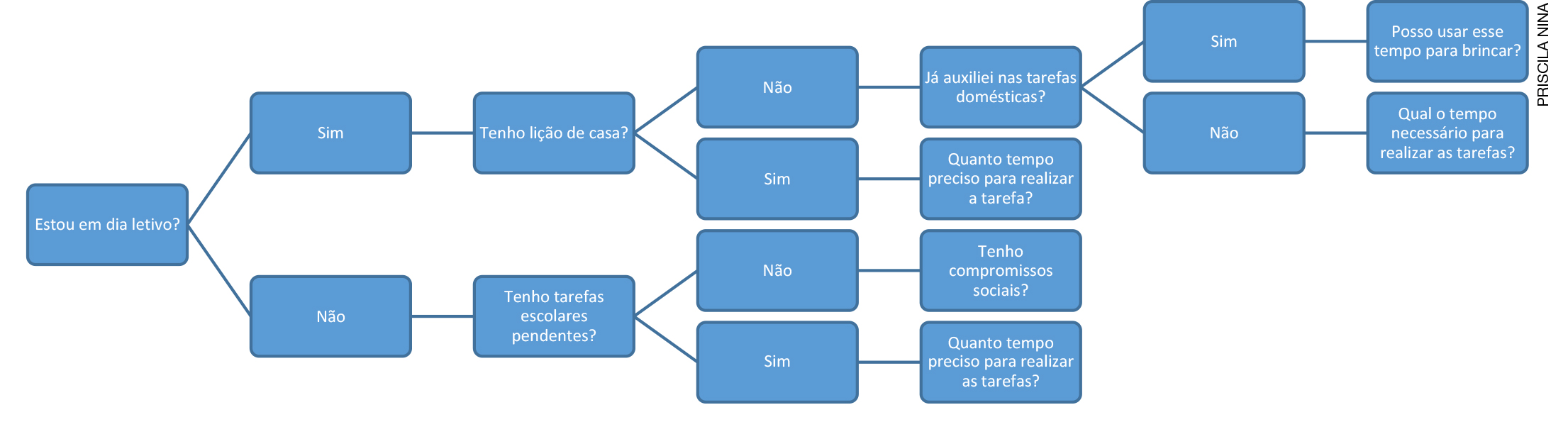 Duração do projeto: 8 aulas de aproximadamente 50 minutosDuração do projeto: 8 aulas de aproximadamente 50 minutos1a etapa1 aula2a etapa1 aula3a etapa1 aula4a etapa1 aula5a etapa3 aulasAvaliação das aprendizagens1 aulaUnidadeCorrespondência1 semana7 dias1 dia24 horas1 hora60 minutosMÊS: ________________ ANO:________________MÊS: ________________ ANO:________________MÊS: ________________ ANO:________________MÊS: ________________ ANO:________________MÊS: ________________ ANO:________________MÊS: ________________ ANO:________________MÊS: ________________ ANO:________________MÊS: ________________ ANO:________________segunda-feiraterça-feiraquarta-feiraquinta-feirasexta-feirasábadodomingosemana 1semana 2semana 3semana 4MÊS: ________________ ANO:________________MÊS: ________________ ANO:________________MÊS: ________________ ANO:________________MÊS: ________________ ANO:________________MÊS: ________________ ANO:________________MÊS: ________________ ANO:________________MÊS: ________________ ANO:________________MÊS: ________________ ANO:________________segunda-feiraterça-feiraquarta-feiraquinta-feirasexta-feirasábadodomingosemana 5semana 6semana 7